Rhentu Doeth Cymru 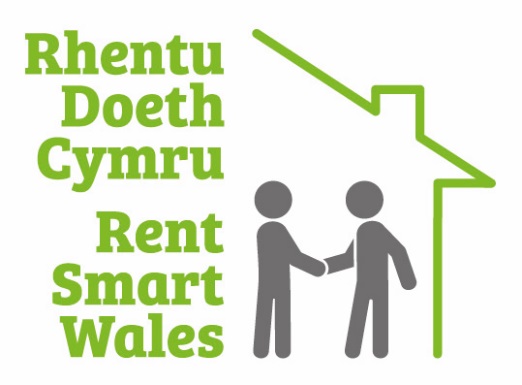 Canllaw Swyddogol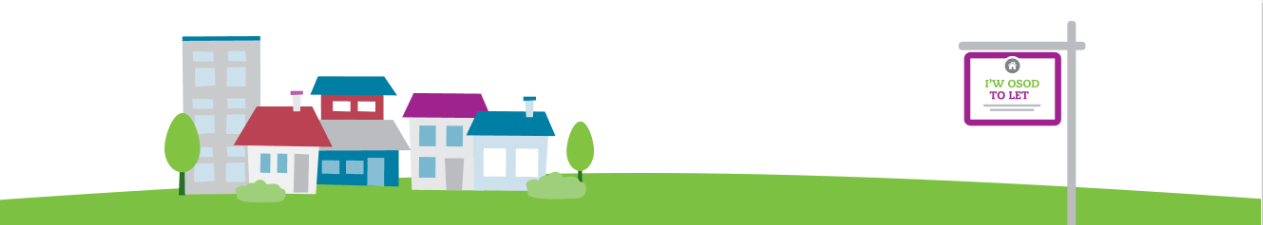 Dyddiedig 15/08 PL 15/08Mae’r ddogfen hon yn esbonio sut i ddefnyddio’r swyddogaeth Mewnforio Eiddo wrth ychwanegu eiddo cofrestredig i’ch cofrestriad.  Templed CSV a MewnforioE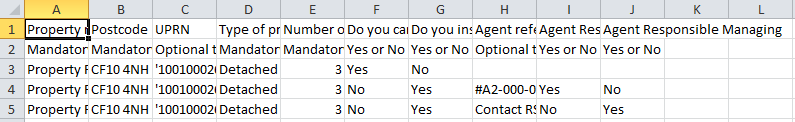 Dyma sut mae’r templed CSV yn edrych.  Fel y gwelwch, mae cyfarwyddiadau yn y ddogfen CSV i’ch helpu i roi’r wybodaeth yn gywir:Cyfeirnod EiddoRhaid i chi lenwi'r golofn hon.   Rhowch linell gyntaf y cyfeiriad fel cyfeirnod eiddo.  Cod post:Rhaid i chi lenwi’r golofn hon.  Rhowch god post y cyfeiriad yn y golofn hon, gan sicrhau bod y bwlch yn y lle iawn e.e. CF10 4NH.RhCEUDoes dim rhaid i bawb lenwi’r golofn hon.  Rhif Cyfeirnod Eiddo Unigryw yw hwn.  Efallai nad yw pawb yn ymwybodol o’u RhCEU, felly nid oes rhaid i chi lenwi’r golofn. Math o EiddoRhaid i chi lenwi’r golofn hon.  Defnyddiwch y canlynol i ddisgrifio pa fath o eiddo sydd gennych – dewiswch dim ond un:  Nifer yr Ystafelloedd Gwely Rhaid llenwi’r golofn hon.  Rhaid i chi roi digid yn y golofn hon sy'n adlewyrchu faint o ystafelloedd gwely sydd yn yr eiddo hwn e.e. 3. Rhaid i hyn fod ar ffurf rifol. Ydych chi’n gosod neu’n rheoli’r eiddo rhent hwn?Rhaid i chi lenwi’r golofn hon, drwy ateb Ydwyf neu Nac Ydwyf i’r cwestiwn. I gael help i ateb y cwestiynau, darllenwch ein tudalen Cwestiynau Cyffredin ar https://www.rhentudoeth.llyw.cymru/cym/faqs/ Oes unigolyn/cwmni yn gosod neu reoli ar eich rhan yn yr eiddo hwn?Rhaid i chi lenwi’r golofn hon, drwy ateb Oes neu Nac Oes i’r cwestiwn.  Cofiwch:  Gallwch ateb Oes os ydych yn gwybod rhif cyfeirnod yr asiant; fel arall ni fyddwch yn gallu mewnforio.  Os nad ydych yn gwybod rhif cyfeirnod yr asiant (bydd y cyfeirnod yn dilyn y fformat #AA2-000-0000) yna cysylltwch â Rhentu Doeth Cymru – gallwn edrych ar ein system a rhoi gwybod y cyfeirnod i chi.  Os nad oes gan eich asiant gyfeirnod (am nad ydyw wedi dechrau’r broses ymgeisio eto), byddwch yn gadael i chi wybod sut i fynegi hyn yn y mewnforyn .CSV)Cyfeirnod yr AsiantNid oes rhaid i chi lenwi’r golofn hon, ond rhaid rhoi’r cyfeirnod #A os ydych wedi cofnodi bod gennych asiant.  .Oes Asiant yn Gyfrifol am Osod?Rhaid i chi lenwi’r golofn hon, drwy ateb Oes neu Nac Oes i’r cwestiwn. Oes Asiant yn Gyfrifol am Reoli?Rhaid i chi lenwi’r golofn hon os ydych wedi dweud bod gennych asiant ac wedi rhoi ei gyfeirnod. Rhaid i chi ateb y cwestiwn drwy roi Oes neu Nac Oes ym maes y golofn. Gallwch ddarllen y rhan ganlynol ar adran Cwestiynau Cyffredin ein gwefan i weld a ydy eich asiant yn gosod neu’n rheoli yn yr eiddo sydd gennych ar rent yng Nghymru: https://www.rhentudoeth.llyw.cymru/cym/faqs/Unwaith y byddwch wedi rhoi’r holl fanylion, cadwch y ffeil mewn fformat CSV a’i huwch lwytho i’r safle gan ddefnyddio'r botymau Pori a Mewnforio: 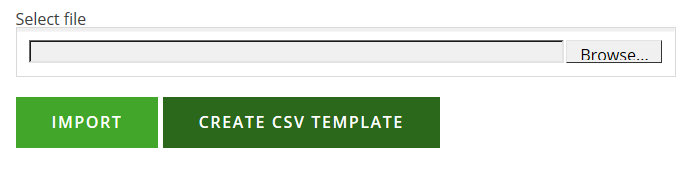 Os yw eich ffeil yn uwch lwytho yn llwyddiannus, bydd ffenestr debyg i’r un isod yn ymddangos (yn dibynnu ar faint o gofnodion yr ydych am eu huwch lwytho). Bydd rhaid i chi wedyn fynd yn ôl at eich rhestr o eiddo cofrestredig gan ddefnyddio’r botwm yn ôl. 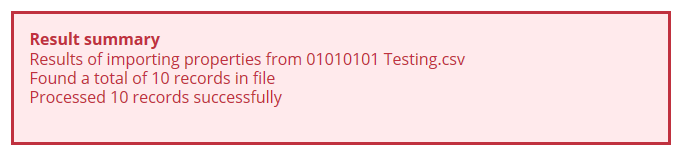 Diweddaru’r Rhestr Eiddo Gofrestredig ar ôl mewnforio Yn yr enghraifft hon, mae Spencer Davies wedi uwch lwytho’r templed CSV canlynol: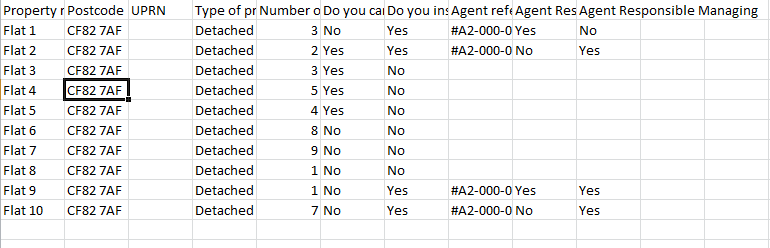 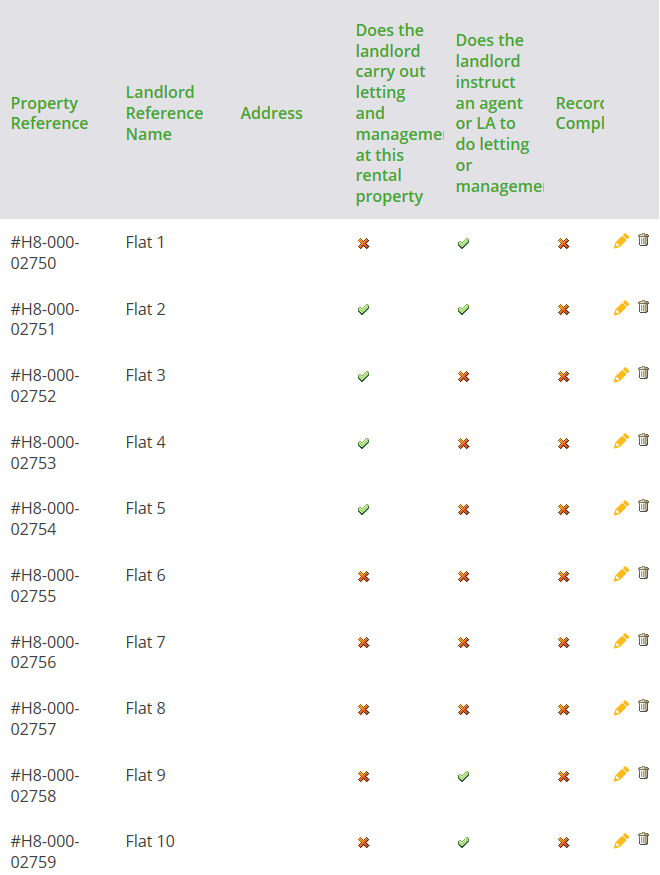 Os yw Spencer wedi rhoi rhif Cyfeirnod Asiant o fewn y CSV ac wedi gwneud hynny’n gywir, bydd yr Asiant yn derbyn cais i ddolennu’r eiddo i’w Broffil Asiant. Yn yr enghraifft hon, mae Spencer wedi rhoi’r rhif Cyfeirnod Asiant ar gyfer “Fflat 1” ac felly mae wedi ymddangos ym mhroffil yr eiddo.  Os nad yw’r wybodaeth hon yn cael ei rhoi yn y CSV a bod asiant yn rheoli neu’n gosod yr eiddo, bydd rhaid i chi ddiweddaru’r cofnod a dod o hyd i’r asiant neu ychwanegu eu manylion. DisgrifiadPa air i’w ddefnyddio yn y golofn .CSVEiddo SenglsenglEiddo PârpârFflat annibynnol mewn bloc o fflatiau neu adeilad wedi’i addasuFflatEiddo a Rennir neu Eiddo mewn fflatiau un ystafellRhennirEiddo mewn Teras neu Ddiwedd Teras Teras